Адаптационный период в детском садуАдаптация к детскому саду - тяжёлое время для каждого ребёнка. Это не только процесс привыкания к новой  обстановке, к новому режиму дня, к новым отношениям, но и выработка новых умений и навыков.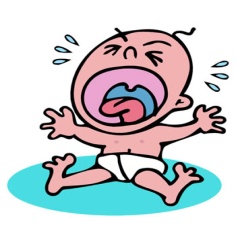 Выделяют три фазы адаптации: Острая фаза, или период дезадаптации – в это время у ребёнка могут наблюдаться частые заболевания, нарушения сна, аппетита, нежелание ходить в детский сад. Изменяется поведение: могут появляться упрямство, грубость  и даже  регресс в речевом развитии. Собственно адаптация – в этот период  ребёнок постепенно привыкает к новым условиям и новым педагогам, нормализуется поведение.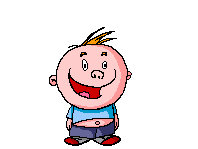 Фаза компенсации – дети начинают вести себя спокойно, с удовольствием ходят в садик. Ускоряется темп развития психологических процессов.Период адаптации может длиться от одной-двух недель до трёх- четырёх месяцев и зависит от многих причин: от возраста, состояния здоровья ребёнка, от особенностей нервной системы и т.п. Следует помнить, что после длительных перерывов (например, после летних каникул) ребёнок проходит процесс адаптации заново.  Чтобы сделать этот период менее болезненным, важно уделять ребёнку в это время особое внимание и готовить его к посещению детского сада заранее.Рекомендации:Позаботьтесь о том, чтобы собрать ребёнку всё, что ему понадобиться в группе (запасную одежду, сменную обувь, спортивную форму и т. п.)Готовьте ребёнка  к общению с детьми и взрослыми. Посещайте сними детские площадки, праздники, дни рождения, приучайте к играм со сверстниками.Никогда не пугайте ребёнка детским садом или воспитательницей. Важно создавать положительный образ детского сада. Ни когда не обсуждайте в присутствии ребёнка проблемы, связанные с садом.Общайтесь с воспитателями, спрашивайте о состоянии и самочувствии своего ребёнка, о том как он ведёт себя среди сверстников. Не забудьте предупредить, если у него есть какие-то привычки или непереносимость каких либо продуктов, аллергия. Проявляйте интерес к его успехам, работайте над решением неудач. Выслушивайте и принимайте рекомендации педагогов. Делитесь подходами к воспитанию своего ребёнка.Не стоит самим волноваться. Дети очень чувствительны  к эмоциям родителей и ваша тревога может передаться ему. Не зря отмечено, что когда детей в сад начинает водить папа, количество пролитых слёз уменьшается.( когда вы уходите из детского сада  под вопли ребёнка, не6 считайте себя чудовищем- откажитесь от чувства вины!!!)Прощаясь с ребёнком, обязательно скажите, что вы придёте, и обозначьте когда (после прогулки, после обеда,  или после того, как он поспит и покушает).  Ребёнку легче знать, что мама  придёт после какого-то события, чем ждать её каждую минуту. Не задерживайтесь, выполняйте свои обещания!  По дороге домой старайтесь говорить с ребёнком, узнайте, что было за день хорошего, а что не очень удалось, чем дети занимались, с кем ребёнок играл, что узнал нового. Отдав ребёнка в садик, вы стали меньше времени проводить вместе с ним, но дело не в количестве часов, а в качестве ваших взаимоотношений. Они могут стать более тёплыми, если вам есть что рассказать дуг другу. При тяжёлом течении процесса адаптации, можно сократить время пребывания ребёнка в детском саду либо в течении какого-то времени по договорённости с воспитателем устраивать перерыв в середине недели.Не забирайте ребёнка последним!!! Найдите возможность хотя бы пару раз в неделю забирать чуть пораньше.Не забывайте говорить ребёнку как сильно вы его любите, как он вам дорог!Помните важны терпение, последовательность и понимание!!!С пожеланиями успешной адаптации МБДОУ ПГО № 64